APPOINTMENT OF PROXY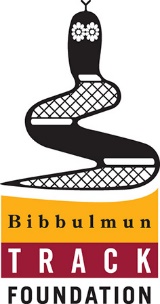 In accordance with Rule 19 – Proxies of Members of the Association.  A Member may appoint in writing another member who is a natural person to be the proxy of the appointing member and to attend, and vote on behalf of the appointing member at any general meeting.I ____________________________________________________________________  (insert Member’s Name)of ___________________________________________________________________   (insert Member’s Address)being a financial member of the Bibbulmun Track Foundation (BTF) hereby appoint: ___________________________________________________________   as my proxy,                         (insert Name of Proxy)or           ☐       the Chairperson of the meeting as my proxy,to vote on my behalf at the Annual General Meeting to be held on 26 October 2023.Signed: _____________________________Dated:  _____________________________Proxies must be received by BTF no later than 5pm on Wednesday, 25 October 2023.Email to admin@bibbulmuntrack.org.au or deliver to Unit 3, 62 Ord Street, West Perth.A proxy need only be returned if you will not be at the meeting and you wish your vote to be recorded.  